MiD Mediation Referral Form 	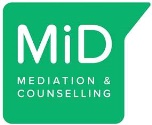 Today’s Date:______________	Please fill in as much as you can and return the form by email or post, we will then contact you to arrange your Mediation Information Assessment Meeting (MIAM) with one of our experienced mediators.Your details:							Other Party details:Name:								Name:Address:							Address:Postcode:							Postcode:	Local Authority:							Local Authority: Tel – Res:							Tel – Res:Tel – Bus:							Tel – Bus:Tel – Mob:							Tel – Mob:E-Mail Address:							E-Mail Address:Occupation:							Occupation:D.O.B:								D.O.B:N.I.N:								N.I.N:Are there any domestic violence concerns:	Yes / No	Please comment with brief details:	Details of Children involved:  Name				 M/F	          D.O.B.		Age		Living withWhat issues would you like mediation for:  (Please tick what applies)All Issues [ ]  		Children Only [ ] 	Property and Finance Only[  ] 		Other  (please specify)Solicitor Details: (if known)Solicitor: 							Solicitor:Address:							Address:Postcode:							Postcode:	Telephone:							Telephone:Do you or the other party have any additional needs? e.g. interpreterCurrent situation:  Please complete where relevantMarried [   ]	Not married [   ]   Married/Living together since:_______	Date of separation:_______Date of divorce petition:________	Petitioner?___________________  	Date decree nisi:_________Date decree absolute:_________  	 Last court hearing date:_________     	 Future court dates:_______We routinely contact the Second Party once your case is opened. Please indicate how you would like us to proceed.□ Yes please, contact the other party, once my case is opened and I have arranged a MIAM appointment□ No thank you. Do not contact the other party until I have attended a MIAMWe offer appointments on Monday – Friday between the hours of 8.30am to 5pmYour availability for appointments:				Other Party’s availability for appointments:Further Comments:How did you find out about MiD (please tick the appropriate box)? Google Search □       Leaflet in library / community centre □       Citizen’s Advice Bureau □       Solicitor □NFM Website □       Family Mediation Council / Other National Service  □       Family Court □    Facebook □        Other (please specify) □______________________Signature of Client: _____________________________  Date: _________________________ Ethnic OriginsMiD Mediation & Counselling Ltd, 114 High Street, Hampton Hill, TW12 1NT     T: 020 8891 6860 / E: admin@midmediation.org.ukClient 1Client 200Other01White British02White Irish03Black or Black British African04Black or Black British Caribbean05Black or Black British Other06Asian or Asian British Indian07Asian or Asian British Pakistani08Asian or Asian British Bangladeshi09Chinese10Mixed White and Black Caribbean11Mixed White and Black African12Mixed White and Asian13Mixed Other14White Other15Asian or Asian British Other99UnknownRefRefusedCLIENT 1CLIENT 2DISABILITYNot considered disabledHearing ImpairedDeafVisually ImpairedBlindMobility ImpairmentLong Standing IllnessMental Health ConditionLearning Disability/DifficultyOtherUnknownNot considered disabledHearing ImpairedDeafVisually ImpairedBlindMobility ImpairmentLong Standing IllnessMental Health ConditionLearning Disability/DifficultyOtherUnknown